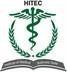 HITEC - Institute of Medical SciencesHITEC - Institute of Medical SciencesHITEC - Institute of Medical SciencesHITEC - Institute of Medical SciencesHITEC - Institute of Medical SciencesHITEC - Institute of Medical SciencesHITEC - Institute of Medical SciencesHITEC - Institute of Medical SciencesHITEC - Institute of Medical SciencesHITEC - Institute of Medical SciencesHITEC - Institute of Medical SciencesHITEC - Institute of Medical SciencesHITEC - Institute of Medical SciencesHITEC - Institute of Medical SciencesHITEC - Institute of Medical SciencesHITEC - Institute of Medical SciencesHITEC - Institute of Medical SciencesHITEC - Institute of Medical SciencesHITEC - Institute of Medical SciencesHITEC - Institute of Medical SciencesHouse Officer Application FormHouse Officer Application FormHouse Officer Application FormHouse Officer Application FormHouse Officer Application FormHouse Officer Application FormHouse Officer Application FormHouse Officer Application FormHouse Officer Application FormHouse Officer Application FormHouse Officer Application FormHouse Officer Application FormHouse Officer Application FormHouse Officer Application FormHouse Officer Application FormHouse Officer Application FormHouse Officer Application FormHouse Officer Application FormHouse Officer Application FormHouse Officer Application FormTRG-FORM-03TRG-FORM-03TRG-FORM-03TRG-FORM-03TRG-FORM-03TRG-FORM-03TRG-FORM-03ISSUE # 01ISSUE # 01ISSUE # 01ISSUE # 01ISSUE # 01ISSUE # 01ISSUE DATE: 21-09-2021ISSUE DATE: 21-09-2021ISSUE DATE: 21-09-2021ISSUE DATE: 21-09-2021ISSUE DATE: 21-09-2021ISSUE DATE: 21-09-2021ISSUE DATE: 21-09-2021FOR OFFICE USE ONLYFOR OFFICE USE ONLYFOR OFFICE USE ONLYFOR OFFICE USE ONLYFOR OFFICE USE ONLYFOR OFFICE USE ONLYFOR OFFICE USE ONLYFOR OFFICE USE ONLYFOR OFFICE USE ONLYFOR OFFICE USE ONLYFOR OFFICE USE ONLYFOR OFFICE USE ONLYFOR OFFICE USE ONLYFOR OFFICE USE ONLYFOR OFFICE USE ONLYFOR OFFICE USE ONLYFOR OFFICE USE ONLYFOR OFFICE USE ONLYFOR OFFICE USE ONLYFOR OFFICE USE ONLYYESYESNOShort listed for:Short listed for:Short listed for:Interview:Interview:Interview:Interview:Called on:Called on:Called on:Selected:Selected:Selected:Selected:Reference #:Reference #:Reference #:Merit #:Merit #:Merit #:Merit #:Applicant Name (DR)(CAPITAL LETTER)Applicant Name (DR)(CAPITAL LETTER)Applicant Name (DR)(CAPITAL LETTER)PHOTOGRAPH(passport size)PHOTOGRAPH(passport size)PHOTOGRAPH(passport size)PHOTOGRAPH(passport size)S/O, D/O, W/OS/O, D/O, W/OS/O, D/O, W/OPHOTOGRAPH(passport size)PHOTOGRAPH(passport size)PHOTOGRAPH(passport size)PHOTOGRAPH(passport size)DDDDMMMMYYYYYYYYNationalityNationalityNationalityPHOTOGRAPH(passport size)PHOTOGRAPH(passport size)PHOTOGRAPH(passport size)PHOTOGRAPH(passport size)Date of BirthDate of BirthDate of BirthDomicileDomicileDomicilePHOTOGRAPH(passport size)PHOTOGRAPH(passport size)PHOTOGRAPH(passport size)PHOTOGRAPH(passport size)CNIC #CNIC #CNIC #---PHOTOGRAPH(passport size)PHOTOGRAPH(passport size)PHOTOGRAPH(passport size)PHOTOGRAPH(passport size)Marital StatusMarital StatusMarital StatusSingleSingleMarriedMarriedOtherOtherPHOTOGRAPH(passport size)PHOTOGRAPH(passport size)PHOTOGRAPH(passport size)PHOTOGRAPH(passport size)GenderGenderGenderMaleMaleFemaleFemaleEmail:Email:TelephoneTelephoneTelephoneMobileMobileResidentialResidentialPresent Address:Present Address:Present Address:DistrictDistrictProvinceProvinceProvinceCountryCountryCountryCountryPermanent Address:Permanent Address:Permanent Address:DistrictDistrictProvinceProvinceProvinceCountryCountryCountryCountryEDUCATIONEDUCATIONEDUCATIONEDUCATIONEDUCATIONEDUCATIONEDUCATIONEDUCATIONEDUCATIONEDUCATIONEDUCATIONEDUCATIONEDUCATIONEDUCATIONEDUCATIONEDUCATIONEDUCATIONEDUCATIONEDUCATIONEDUCATIONEDUCATIONEDUCATIONEDUCATIONQualificationQualificationName of InstituteName of InstituteName of InstituteName of InstituteName of InstituteName of InstituteName of InstituteName of InstituteName of InstituteName of InstituteObt / Total MarksObt / Total MarksObt / Total MarksObt / Total Marks%age%age%ageAttemptsAttemptsPassing YearPassing Year   1st Prof   1st Prof////   2nd Prof   2nd Prof////   3rd Prof   3rd Prof////   4th Prof   4th Prof////   Final Prof   Final Prof////Name & Address ofMedical College / UniversityName & Address ofMedical College / UniversityName & Address ofMedical College / UniversityHave you received any house job training?Have you received any house job training?Have you received any house job training?Have you received any house job training?Have you received any house job training?Have you received any house job training?Have you received any house job training?Have you received any house job training?Have you received any house job training?YesYesNoNoIn case of yes,In case of yes,In case of yes,Name of hospitalName of hospitalName of hospitalName of hospitalSpecialtySpecialtySpecialtySpecialtyDurationDuration 		to	 	 		to	 	 		to	 	 		to	 	 		to	 	 		to	 	 		to	 	 		to	 	 		to	 	ATTACHMENTSATTACHMENTSATTACHMENTSATTACHMENTSATTACHMENTSATTACHMENTSATTACHMENTSATTACHMENTSATTACHMENTSATTACHMENTSATTACHMENTSATTACHMENTSATTACHMENTSATTACHMENTSATTACHMENTSATTACHMENTSATTACHMENTSATTACHMENTSATTACHMENTSATTACHMENTSATTACHMENTSATTACHMENTSATTACHMENTSFor HITEC-IMS GraduatesFor HITEC-IMS GraduatesFor HITEC-IMS GraduatesFor HITEC-IMS GraduatesFor HITEC-IMS GraduatesFor HITEC-IMS GraduatesFor HITEC-IMS GraduatesFor HITEC-IMS GraduatesFor HITEC-IMS GraduatesFor HITEC-IMS GraduatesFor HITEC-IMS GraduatesFor non HITEC-IMS GraduatesFor non HITEC-IMS GraduatesFor non HITEC-IMS GraduatesFor non HITEC-IMS GraduatesFor non HITEC-IMS GraduatesFor non HITEC-IMS GraduatesFor non HITEC-IMS GraduatesFor non HITEC-IMS GraduatesFor non HITEC-IMS GraduatesFor non HITEC-IMS GraduatesFor non HITEC-IMS GraduatesFor non HITEC-IMS GraduatesAttempt wise certificate (attested copy) / Provisional certificateAttempt wise certificate (attested copy) / Provisional certificateAttempt wise certificate (attested copy) / Provisional certificateAttempt wise certificate (attested copy) / Provisional certificateAttempt wise certificate (attested copy) / Provisional certificateAttempt wise certificate (attested copy) / Provisional certificateAttempt wise certificate (attested copy) / Provisional certificateAttempt wise certificate (attested copy) / Provisional certificateAttempt wise certificate (attested copy) / Provisional certificateAttempt wise certificate (attested copy) / Provisional certificateAttempt wise certificate (attested copy) / Provisional certificateAttempt wise certificate / Degree of MBBS (attested copy)Attempt wise certificate / Degree of MBBS (attested copy)Attempt wise certificate / Degree of MBBS (attested copy)Attempt wise certificate / Degree of MBBS (attested copy)Attempt wise certificate / Degree of MBBS (attested copy)Attempt wise certificate / Degree of MBBS (attested copy)Attempt wise certificate / Degree of MBBS (attested copy)Attempt wise certificate / Degree of MBBS (attested copy)Attempt wise certificate / Degree of MBBS (attested copy)Attempt wise certificate / Degree of MBBS (attested copy)Attempt wise certificate / Degree of MBBS (attested copy)Attempt wise certificate / Degree of MBBS (attested copy)CNIC (3 x attested copy)CNIC (3 x attested copy)CNIC (3 x attested copy)CNIC (3 x attested copy)CNIC (3 x attested copy)CNIC (3 x attested copy)CNIC (3 x attested copy)CNIC (3 x attested copy)CNIC (3 x attested copy)CNIC (3 x attested copy)CNIC (3 x attested copy)Matric/O-level, FSc / A-level certificate (attested copy)Matric/O-level, FSc / A-level certificate (attested copy)Matric/O-level, FSc / A-level certificate (attested copy)Matric/O-level, FSc / A-level certificate (attested copy)Matric/O-level, FSc / A-level certificate (attested copy)Matric/O-level, FSc / A-level certificate (attested copy)Matric/O-level, FSc / A-level certificate (attested copy)Matric/O-level, FSc / A-level certificate (attested copy)Matric/O-level, FSc / A-level certificate (attested copy)Matric/O-level, FSc / A-level certificate (attested copy)Matric/O-level, FSc / A-level certificate (attested copy)Matric/O-level, FSc / A-level certificate (attested copy)PMDC Provisional License (attested copy)PMDC Provisional License (attested copy)PMDC Provisional License (attested copy)PMDC Provisional License (attested copy)PMDC Provisional License (attested copy)PMDC Provisional License (attested copy)PMDC Provisional License (attested copy)PMDC Provisional License (attested copy)PMDC Provisional License (attested copy)PMDC Provisional License (attested copy)PMDC Provisional License (attested copy)Domicile (attested copy)Domicile (attested copy)Domicile (attested copy)Domicile (attested copy)Domicile (attested copy)Domicile (attested copy)Domicile (attested copy)Domicile (attested copy)Domicile (attested copy)Domicile (attested copy)Domicile (attested copy)Domicile (attested copy)06 passport size photographs (3x passport size & 3x 1”x1”)06 passport size photographs (3x passport size & 3x 1”x1”)06 passport size photographs (3x passport size & 3x 1”x1”)06 passport size photographs (3x passport size & 3x 1”x1”)06 passport size photographs (3x passport size & 3x 1”x1”)06 passport size photographs (3x passport size & 3x 1”x1”)06 passport size photographs (3x passport size & 3x 1”x1”)06 passport size photographs (3x passport size & 3x 1”x1”)06 passport size photographs (3x passport size & 3x 1”x1”)06 passport size photographs (3x passport size & 3x 1”x1”)06 passport size photographs (3x passport size & 3x 1”x1”)CNIC (3 x attested copy)CNIC (3 x attested copy)CNIC (3 x attested copy)CNIC (3 x attested copy)CNIC (3 x attested copy)CNIC (3 x attested copy)CNIC (3 x attested copy)CNIC (3 x attested copy)CNIC (3 x attested copy)CNIC (3 x attested copy)CNIC (3 x attested copy)CNIC (3 x attested copy)PMDC Provisional License (attested copy)PMDC Provisional License (attested copy)PMDC Provisional License (attested copy)PMDC Provisional License (attested copy)PMDC Provisional License (attested copy)PMDC Provisional License (attested copy)PMDC Provisional License (attested copy)PMDC Provisional License (attested copy)PMDC Provisional License (attested copy)PMDC Provisional License (attested copy)PMDC Provisional License (attested copy)PMDC Provisional License (attested copy)06 passport size photographs (3x passport size & 3x 1”x1”)06 passport size photographs (3x passport size & 3x 1”x1”)06 passport size photographs (3x passport size & 3x 1”x1”)06 passport size photographs (3x passport size & 3x 1”x1”)06 passport size photographs (3x passport size & 3x 1”x1”)06 passport size photographs (3x passport size & 3x 1”x1”)06 passport size photographs (3x passport size & 3x 1”x1”)06 passport size photographs (3x passport size & 3x 1”x1”)06 passport size photographs (3x passport size & 3x 1”x1”)06 passport size photographs (3x passport size & 3x 1”x1”)06 passport size photographs (3x passport size & 3x 1”x1”)06 passport size photographs (3x passport size & 3x 1”x1”)Character certificate (attested copy)Character certificate (attested copy)Character certificate (attested copy)Character certificate (attested copy)Character certificate (attested copy)Character certificate (attested copy)Character certificate (attested copy)Character certificate (attested copy)Character certificate (attested copy)Character certificate (attested copy)Character certificate (attested copy)Character certificate (attested copy)DECLARATIONDECLARATIONDECLARATIONDECLARATIONDECLARATIONDECLARATIONDECLARATIONDECLARATIONDECLARATIONDECLARATIONDECLARATIONDECLARATIONDECLARATIONDECLARATIONDECLARATIONDECLARATIONDECLARATIONDECLARATIONDECLARATIONDECLARATIONDECLARATIONDECLARATIONDECLARATIONI do hereby solemnly declare that:I do hereby solemnly declare that:I do hereby solemnly declare that:I do hereby solemnly declare that:I do hereby solemnly declare that:I do hereby solemnly declare that:I do hereby solemnly declare that:I do hereby solemnly declare that:I do hereby solemnly declare that:I do hereby solemnly declare that:I do hereby solemnly declare that:I do hereby solemnly declare that:I do hereby solemnly declare that:I do hereby solemnly declare that:I do hereby solemnly declare that:I do hereby solemnly declare that:I do hereby solemnly declare that:I do hereby solemnly declare that:I do hereby solemnly declare that:I do hereby solemnly declare that:I do hereby solemnly declare that:I do hereby solemnly declare that:1The information given by me in this application form is true and correct to the best of my knowledge and belief.The information given by me in this application form is true and correct to the best of my knowledge and belief.The information given by me in this application form is true and correct to the best of my knowledge and belief.The information given by me in this application form is true and correct to the best of my knowledge and belief.The information given by me in this application form is true and correct to the best of my knowledge and belief.The information given by me in this application form is true and correct to the best of my knowledge and belief.The information given by me in this application form is true and correct to the best of my knowledge and belief.The information given by me in this application form is true and correct to the best of my knowledge and belief.The information given by me in this application form is true and correct to the best of my knowledge and belief.The information given by me in this application form is true and correct to the best of my knowledge and belief.The information given by me in this application form is true and correct to the best of my knowledge and belief.The information given by me in this application form is true and correct to the best of my knowledge and belief.The information given by me in this application form is true and correct to the best of my knowledge and belief.The information given by me in this application form is true and correct to the best of my knowledge and belief.The information given by me in this application form is true and correct to the best of my knowledge and belief.The information given by me in this application form is true and correct to the best of my knowledge and belief.The information given by me in this application form is true and correct to the best of my knowledge and belief.The information given by me in this application form is true and correct to the best of my knowledge and belief.The information given by me in this application form is true and correct to the best of my knowledge and belief.The information given by me in this application form is true and correct to the best of my knowledge and belief.The information given by me in this application form is true and correct to the best of my knowledge and belief.The information given by me in this application form is true and correct to the best of my knowledge and belief.2I fully understand that the facts given above will serve as the basis for determination of my eligibility by the concernedI fully understand that the facts given above will serve as the basis for determination of my eligibility by the concernedI fully understand that the facts given above will serve as the basis for determination of my eligibility by the concernedI fully understand that the facts given above will serve as the basis for determination of my eligibility by the concernedI fully understand that the facts given above will serve as the basis for determination of my eligibility by the concernedI fully understand that the facts given above will serve as the basis for determination of my eligibility by the concernedI fully understand that the facts given above will serve as the basis for determination of my eligibility by the concernedI fully understand that the facts given above will serve as the basis for determination of my eligibility by the concernedI fully understand that the facts given above will serve as the basis for determination of my eligibility by the concernedI fully understand that the facts given above will serve as the basis for determination of my eligibility by the concernedI fully understand that the facts given above will serve as the basis for determination of my eligibility by the concernedI fully understand that the facts given above will serve as the basis for determination of my eligibility by the concernedI fully understand that the facts given above will serve as the basis for determination of my eligibility by the concernedI fully understand that the facts given above will serve as the basis for determination of my eligibility by the concernedI fully understand that the facts given above will serve as the basis for determination of my eligibility by the concernedI fully understand that the facts given above will serve as the basis for determination of my eligibility by the concernedI fully understand that the facts given above will serve as the basis for determination of my eligibility by the concernedI fully understand that the facts given above will serve as the basis for determination of my eligibility by the concernedI fully understand that the facts given above will serve as the basis for determination of my eligibility by the concernedI fully understand that the facts given above will serve as the basis for determination of my eligibility by the concernedI fully understand that the facts given above will serve as the basis for determination of my eligibility by the concernedI fully understand that the facts given above will serve as the basis for determination of my eligibility by the concerned3My candidature so determined by the board/authorities will stand provisional until it is verified with the original certificatesMy candidature so determined by the board/authorities will stand provisional until it is verified with the original certificatesMy candidature so determined by the board/authorities will stand provisional until it is verified with the original certificatesMy candidature so determined by the board/authorities will stand provisional until it is verified with the original certificatesMy candidature so determined by the board/authorities will stand provisional until it is verified with the original certificatesMy candidature so determined by the board/authorities will stand provisional until it is verified with the original certificatesMy candidature so determined by the board/authorities will stand provisional until it is verified with the original certificatesMy candidature so determined by the board/authorities will stand provisional until it is verified with the original certificatesMy candidature so determined by the board/authorities will stand provisional until it is verified with the original certificatesMy candidature so determined by the board/authorities will stand provisional until it is verified with the original certificatesMy candidature so determined by the board/authorities will stand provisional until it is verified with the original certificatesMy candidature so determined by the board/authorities will stand provisional until it is verified with the original certificatesMy candidature so determined by the board/authorities will stand provisional until it is verified with the original certificatesMy candidature so determined by the board/authorities will stand provisional until it is verified with the original certificatesMy candidature so determined by the board/authorities will stand provisional until it is verified with the original certificatesMy candidature so determined by the board/authorities will stand provisional until it is verified with the original certificatesMy candidature so determined by the board/authorities will stand provisional until it is verified with the original certificatesMy candidature so determined by the board/authorities will stand provisional until it is verified with the original certificatesMy candidature so determined by the board/authorities will stand provisional until it is verified with the original certificatesMy candidature so determined by the board/authorities will stand provisional until it is verified with the original certificatesMy candidature so determined by the board/authorities will stand provisional until it is verified with the original certificatesMy candidature so determined by the board/authorities will stand provisional until it is verified with the original certificates4Will abide by the statues, Regulations and Rules etc framed by the HITEC-IMS & HIT Hospital, from time to time.Will abide by the statues, Regulations and Rules etc framed by the HITEC-IMS & HIT Hospital, from time to time.Will abide by the statues, Regulations and Rules etc framed by the HITEC-IMS & HIT Hospital, from time to time.Will abide by the statues, Regulations and Rules etc framed by the HITEC-IMS & HIT Hospital, from time to time.Will abide by the statues, Regulations and Rules etc framed by the HITEC-IMS & HIT Hospital, from time to time.Will abide by the statues, Regulations and Rules etc framed by the HITEC-IMS & HIT Hospital, from time to time.Will abide by the statues, Regulations and Rules etc framed by the HITEC-IMS & HIT Hospital, from time to time.Will abide by the statues, Regulations and Rules etc framed by the HITEC-IMS & HIT Hospital, from time to time.Will abide by the statues, Regulations and Rules etc framed by the HITEC-IMS & HIT Hospital, from time to time.Will abide by the statues, Regulations and Rules etc framed by the HITEC-IMS & HIT Hospital, from time to time.Will abide by the statues, Regulations and Rules etc framed by the HITEC-IMS & HIT Hospital, from time to time.Will abide by the statues, Regulations and Rules etc framed by the HITEC-IMS & HIT Hospital, from time to time.Will abide by the statues, Regulations and Rules etc framed by the HITEC-IMS & HIT Hospital, from time to time.Will abide by the statues, Regulations and Rules etc framed by the HITEC-IMS & HIT Hospital, from time to time.Will abide by the statues, Regulations and Rules etc framed by the HITEC-IMS & HIT Hospital, from time to time.Will abide by the statues, Regulations and Rules etc framed by the HITEC-IMS & HIT Hospital, from time to time.Will abide by the statues, Regulations and Rules etc framed by the HITEC-IMS & HIT Hospital, from time to time.Will abide by the statues, Regulations and Rules etc framed by the HITEC-IMS & HIT Hospital, from time to time.Will abide by the statues, Regulations and Rules etc framed by the HITEC-IMS & HIT Hospital, from time to time.Will abide by the statues, Regulations and Rules etc framed by the HITEC-IMS & HIT Hospital, from time to time.Will abide by the statues, Regulations and Rules etc framed by the HITEC-IMS & HIT Hospital, from time to time.Will abide by the statues, Regulations and Rules etc framed by the HITEC-IMS & HIT Hospital, from time to time.5Will maintain good behavior and pay all dues regularly.Will maintain good behavior and pay all dues regularly.Will maintain good behavior and pay all dues regularly.Will maintain good behavior and pay all dues regularly.Will maintain good behavior and pay all dues regularly.Will maintain good behavior and pay all dues regularly.Will maintain good behavior and pay all dues regularly.Will maintain good behavior and pay all dues regularly.Will maintain good behavior and pay all dues regularly.Will maintain good behavior and pay all dues regularly.Will maintain good behavior and pay all dues regularly.Will maintain good behavior and pay all dues regularly.Will maintain good behavior and pay all dues regularly.Will maintain good behavior and pay all dues regularly.Will maintain good behavior and pay all dues regularly.Will maintain good behavior and pay all dues regularly.Will maintain good behavior and pay all dues regularly.Will maintain good behavior and pay all dues regularly.Will maintain good behavior and pay all dues regularly.Will maintain good behavior and pay all dues regularly.Will maintain good behavior and pay all dues regularly.Will maintain good behavior and pay all dues regularly.6Will be a full time and regular trainee of the HITEC-IMS and shall not accept any employment during the training period.Will be a full time and regular trainee of the HITEC-IMS and shall not accept any employment during the training period.Will be a full time and regular trainee of the HITEC-IMS and shall not accept any employment during the training period.Will be a full time and regular trainee of the HITEC-IMS and shall not accept any employment during the training period.Will be a full time and regular trainee of the HITEC-IMS and shall not accept any employment during the training period.Will be a full time and regular trainee of the HITEC-IMS and shall not accept any employment during the training period.Will be a full time and regular trainee of the HITEC-IMS and shall not accept any employment during the training period.Will be a full time and regular trainee of the HITEC-IMS and shall not accept any employment during the training period.Will be a full time and regular trainee of the HITEC-IMS and shall not accept any employment during the training period.Will be a full time and regular trainee of the HITEC-IMS and shall not accept any employment during the training period.Will be a full time and regular trainee of the HITEC-IMS and shall not accept any employment during the training period.Will be a full time and regular trainee of the HITEC-IMS and shall not accept any employment during the training period.Will be a full time and regular trainee of the HITEC-IMS and shall not accept any employment during the training period.Will be a full time and regular trainee of the HITEC-IMS and shall not accept any employment during the training period.Will be a full time and regular trainee of the HITEC-IMS and shall not accept any employment during the training period.Will be a full time and regular trainee of the HITEC-IMS and shall not accept any employment during the training period.Will be a full time and regular trainee of the HITEC-IMS and shall not accept any employment during the training period.Will be a full time and regular trainee of the HITEC-IMS and shall not accept any employment during the training period.Will be a full time and regular trainee of the HITEC-IMS and shall not accept any employment during the training period.Will be a full time and regular trainee of the HITEC-IMS and shall not accept any employment during the training period.Will be a full time and regular trainee of the HITEC-IMS and shall not accept any employment during the training period.Will be a full time and regular trainee of the HITEC-IMS and shall not accept any employment during the training period.        _________________Applicant Signature        _________________Applicant Signature        _________________Applicant Signature        _________________Applicant Signature        _________________Applicant Signature        _________________Applicant Signature        _________________Applicant Signature        _________________Applicant Signature        _________________Applicant Signature        _________________Applicant Signature        _________________Applicant Signature        _________________Applicant Signature        _________________Applicant Signature        _________________Applicant Signature        _________________Applicant Signature        _________________Applicant Signature        _________________Applicant Signature        _________________Applicant Signature        _________________Applicant Signature        _________________Applicant Signature        _________________Applicant Signature        _________________Applicant Signature        _________________Applicant Signature